Задания по сольфеджио для 3 класса на 15.12.2023гВнимание! Выполненные задания выслать на почту povalyaeva_2013@inbox.ru для проверки. 1) Построить трезвучия: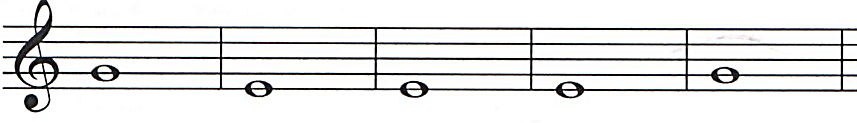        М53      Б53        Ум53      Ув53      Б532) Определить интервалы и сделать обращение: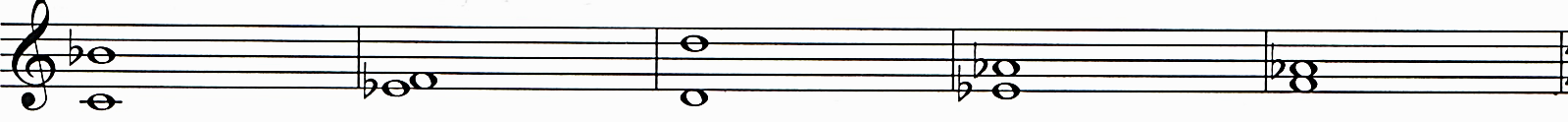 3) Ответить на вопросы. Как называется….А) Интервал, содержащий 4 тона _____________________________Б) II, IV, VI, VII ступени лада________________________________В) Перенесение нижнего звука на октаву вверх_________________Г) Знак молчания в музыке____________________Д) Трезвучие, состоящее м3+м3___________________Е) Повышение на полтона____________________Ж) Вид минора с повышенной VI и VII ступенью_________________З) Пять линий, на которых пишутся ноты _______________________И) Cочетание двух звуков___________________________________